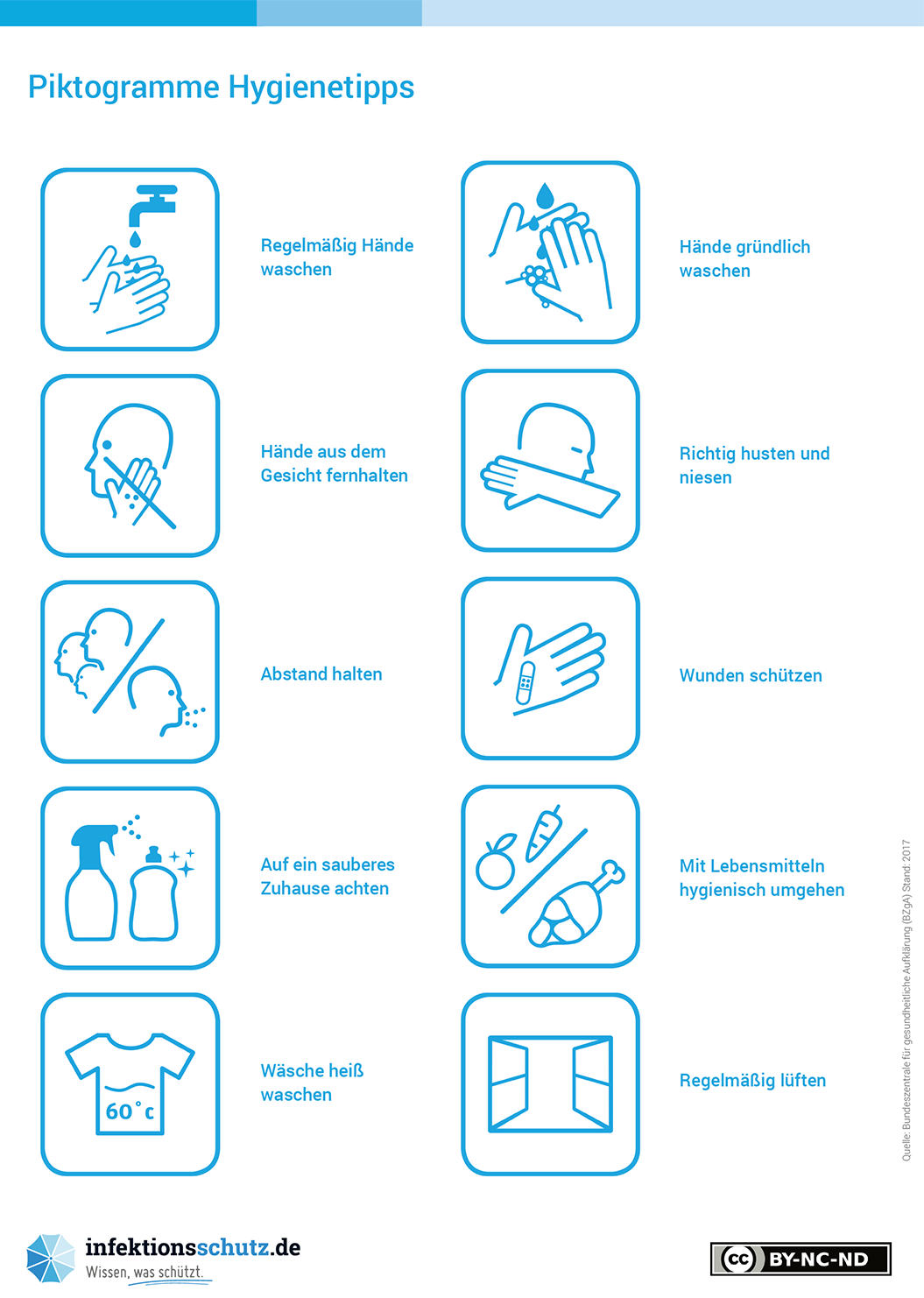 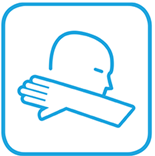 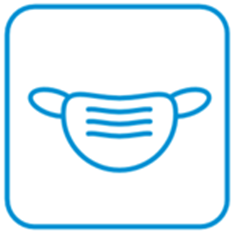 Restricciones de asistenciasSe prohíbe la entrada si:ha tenido contacto con personas que infectadas de SARS-CoV-2 en los últimos 14 díasha tenido una estancia en zona de riesgo, por lo que debe permanecer en cuarentena después tiene síntomas des resfriado o gripeMantener la distancia:distancia mínima de 1,5 metrosesto no es necesario para personas del mismo hogar Mascarillapóngase una mascarilla que cubra la nariz y la bocaUtilice una mascarilla médica o una mascarilla FFP2Higiene de manoslávese o desinfécte las manos regularidad:al entrar de edificios al salir del baño, al usar objetos comunesdespués de estornudar, sonarse la nariz o toserAl toser o estornudarCuando tose o estornude utilice su antebrazoVentilaciónventile permantemente, siempre que sea posible.Al menos después de X minutos, ventile durante X minutos. Para ello abra las ventanas completamente.